LiteracyLiteracyLiteracyLiteracyMathsMathsMathsMathsReading poetry mostly based on describing winter.  The pupils will write two contrasting poems about winter.  We will be focusing on using a variety of clauses placed in various points within a sentence; using adverbs, prepositional phrases and extended noun phrases for precision; and using a variety of figurative language.  Reading the novel Stormbreaker by Anthony Horowitz, focusing on how to develop tension within a story.  The pupils will plan a spy story and write an excerpt from it.  Our focus in writing will be using dialogue to convey character and advance the action; link ideas across paragraphs using a wider range of cohesive devices; and describe settings, characters and atmosphere within a narrative. Reading poetry mostly based on describing winter.  The pupils will write two contrasting poems about winter.  We will be focusing on using a variety of clauses placed in various points within a sentence; using adverbs, prepositional phrases and extended noun phrases for precision; and using a variety of figurative language.  Reading the novel Stormbreaker by Anthony Horowitz, focusing on how to develop tension within a story.  The pupils will plan a spy story and write an excerpt from it.  Our focus in writing will be using dialogue to convey character and advance the action; link ideas across paragraphs using a wider range of cohesive devices; and describe settings, characters and atmosphere within a narrative. Reading poetry mostly based on describing winter.  The pupils will write two contrasting poems about winter.  We will be focusing on using a variety of clauses placed in various points within a sentence; using adverbs, prepositional phrases and extended noun phrases for precision; and using a variety of figurative language.  Reading the novel Stormbreaker by Anthony Horowitz, focusing on how to develop tension within a story.  The pupils will plan a spy story and write an excerpt from it.  Our focus in writing will be using dialogue to convey character and advance the action; link ideas across paragraphs using a wider range of cohesive devices; and describe settings, characters and atmosphere within a narrative. Reading poetry mostly based on describing winter.  The pupils will write two contrasting poems about winter.  We will be focusing on using a variety of clauses placed in various points within a sentence; using adverbs, prepositional phrases and extended noun phrases for precision; and using a variety of figurative language.  Reading the novel Stormbreaker by Anthony Horowitz, focusing on how to develop tension within a story.  The pupils will plan a spy story and write an excerpt from it.  Our focus in writing will be using dialogue to convey character and advance the action; link ideas across paragraphs using a wider range of cohesive devices; and describe settings, characters and atmosphere within a narrative. Calculations including multiplication and division, ratio and proportion and problem solving.Fractions including multiplying decimals, dividing fractions and problem solving.Measurement including converting between decimal units; decimal units and imperial units; and calculating perimeters and areas.Properties of shape including position and direction on four-coordinate gridsStatistics including reading charts, diagrams, graphs and timetables.  Calculations including multiplication and division, ratio and proportion and problem solving.Fractions including multiplying decimals, dividing fractions and problem solving.Measurement including converting between decimal units; decimal units and imperial units; and calculating perimeters and areas.Properties of shape including position and direction on four-coordinate gridsStatistics including reading charts, diagrams, graphs and timetables.  Calculations including multiplication and division, ratio and proportion and problem solving.Fractions including multiplying decimals, dividing fractions and problem solving.Measurement including converting between decimal units; decimal units and imperial units; and calculating perimeters and areas.Properties of shape including position and direction on four-coordinate gridsStatistics including reading charts, diagrams, graphs and timetables.  Calculations including multiplication and division, ratio and proportion and problem solving.Fractions including multiplying decimals, dividing fractions and problem solving.Measurement including converting between decimal units; decimal units and imperial units; and calculating perimeters and areas.Properties of shape including position and direction on four-coordinate gridsStatistics including reading charts, diagrams, graphs and timetables.  ScienceScienceYear 6 Oak Class Topic Web Spring Term 1 2018Year 6 Oak Class Topic Web Spring Term 1 2018Year 6 Oak Class Topic Web Spring Term 1 2018Year 6 Oak Class Topic Web Spring Term 1 2018TopicTopic Various systems in the human body including the circulation system and the respiratory system.   Various systems in the human body including the circulation system and the respiratory system.  Year 6 Oak Class Topic Web Spring Term 1 2018Year 6 Oak Class Topic Web Spring Term 1 2018Year 6 Oak Class Topic Web Spring Term 1 2018Year 6 Oak Class Topic Web Spring Term 1 2018Geography:  Learning capitals of Europe and exploring the island nation of Saint Lucia.  The pupils will compare Saint Lucia with the Isle of Wight.  Geography:  Learning capitals of Europe and exploring the island nation of Saint Lucia.  The pupils will compare Saint Lucia with the Isle of Wight.   Various systems in the human body including the circulation system and the respiratory system.   Various systems in the human body including the circulation system and the respiratory system.                     Now You See Me, 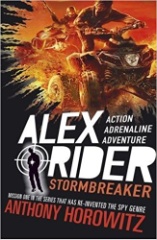                      Now You Don’t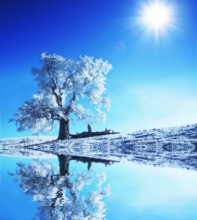                    Now You See Me,                      Now You Don’t                   Now You See Me,                      Now You Don’t                   Now You See Me,                      Now You Don’tGeography:  Learning capitals of Europe and exploring the island nation of Saint Lucia.  The pupils will compare Saint Lucia with the Isle of Wight.  Geography:  Learning capitals of Europe and exploring the island nation of Saint Lucia.  The pupils will compare Saint Lucia with the Isle of Wight.  REArtPSHE D&TD&TComputingPE MusicBasics of IslamTwo contrasting images of winter.  A drawing of their spy.  Looking at how what we put into our bodies effects our bodies and overall health.  Designing and Creating a spy gadget.  Designing and Creating a spy gadget.   Continued work on programming skills and development of some basic word and powerpoint programs as well as some experience searching the internet for particular information.  Games and our mile four times a week.  Percussion